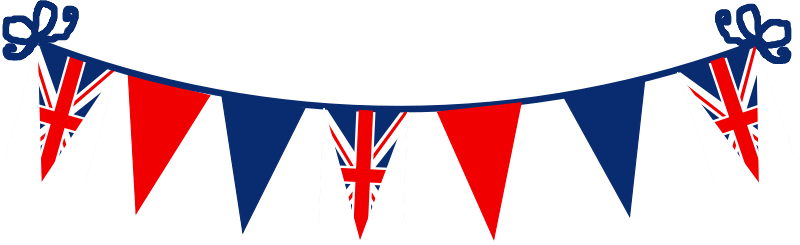 Saturday 19th May201810 – Midday Plant & Produce Coffee Morning ‘A Royal Affair’ @ Shorwell Village HallRussell Road, ShorwellEnjoy a cream tea & buy some plants all in aid of Brighstone School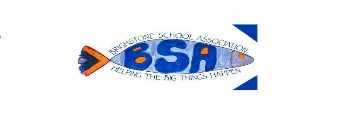 